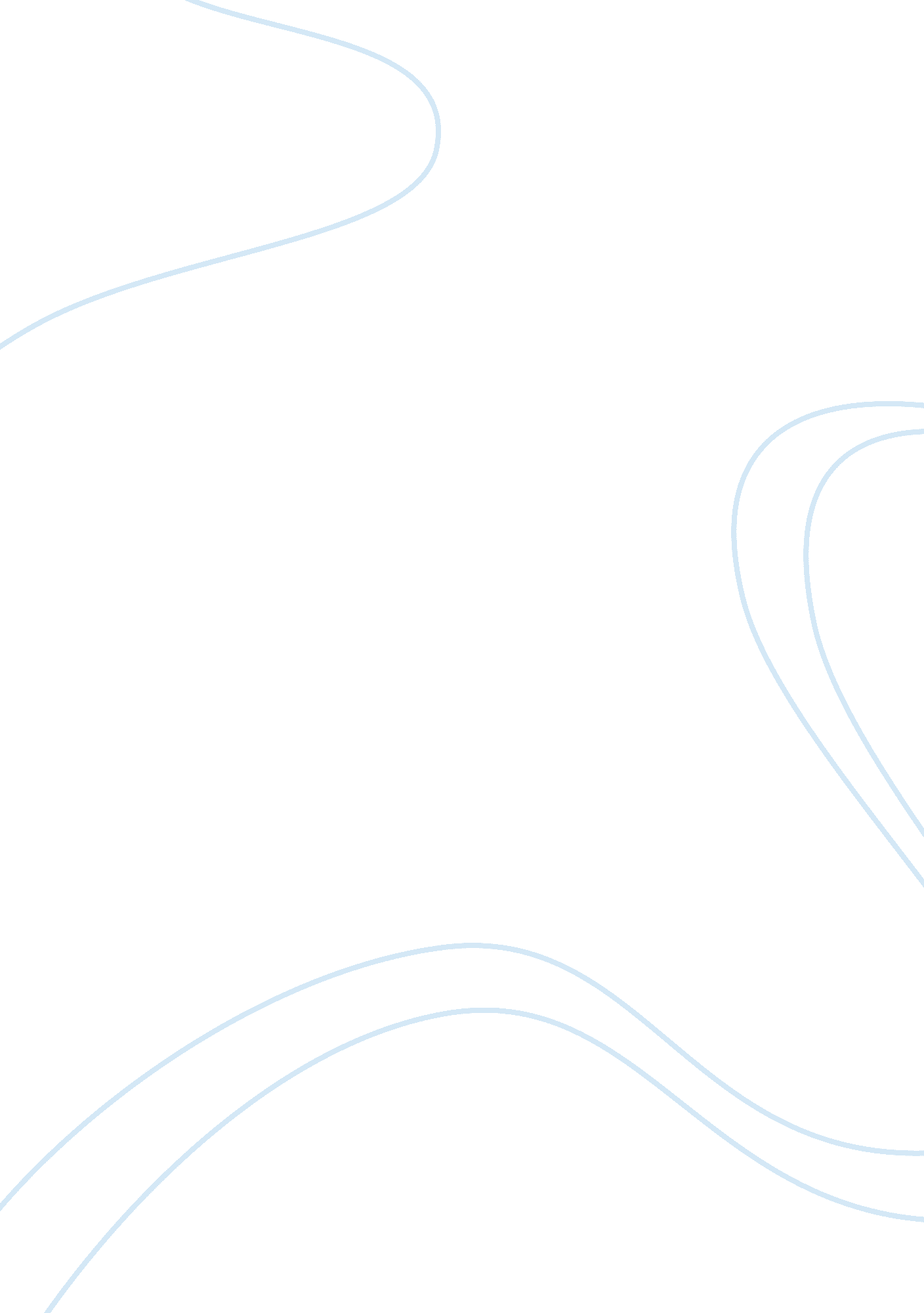 Ethics influences regulation in the u.s and abroadScience, Social Science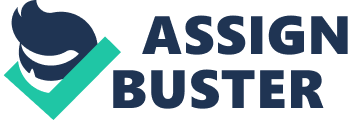 Thus the influence of ethics in shaping upregulation is essential to the overall well-being of the governmental and/or private entities, working within the country’s boundaries. It gives them the edge to explore new grounds and be vocal about the same. (Elliston, 1988) It facilitates in building policies that could assist not only their business from a rational standpoint but also the plight of its stakeholders, which could be far and wide, varied and distinctive – all at the same time. The ethical debates are thus facilitative in the fact that the vision is followed to the core and the government regulations which are set about under such a process are appreciated by the people at large and the governmental circles within the country. All said and done, the role of ethics plays to the positive effects of any government regulation, be it a huge one or of a very small proportion. 